OSNOVO - Всепогодные PoE- коммутаторы с оптическим кроссом23.03.2016 19:47Уличные PoE-коммутаторы SW-60402/WC и SW-60602/WLCУличный PoE-коммутатор SW-60402/WC создан на базе высоконадежного промышленного коммутатора SW-60402/IC-P на 6 портов и промышленного блока питания PS48150/I мощностью 150Вт. Коммутатор имеет возможность подключения источника резервного питания и функцию оповещения при его отключении, защиту от переполюсовки, встроенную грозозащиту. Оптический кросс и пигтейлы имеются в комплекте.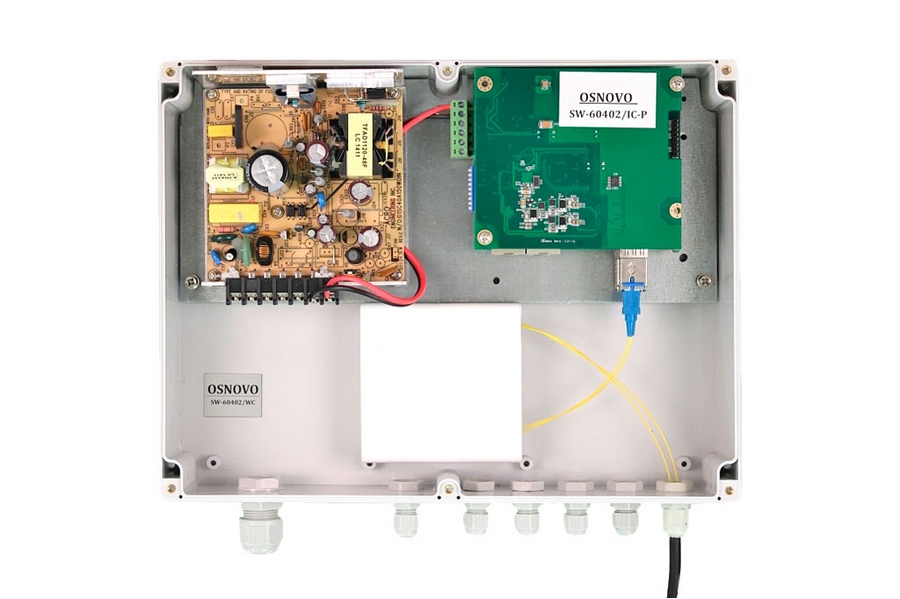 Цена: 350.00 USDКраткие технические характеристики SW-60402/WC:Порты: 4 x FE (10/100Base-T) с PoE (до 30W) + 2 x GE SFP (1000Base-X). Соответствует стандартам PoE IEEE 802.3af/at.Автоматическое определение PoE устройств. Суммарная мощность PoE до 120W. Корпус из поликарбоната. Защита IP65. Питание AC100-240V. Размеры: 300x230x86мм. Рабочая температура: -40…+70°С.Подробные технические характеристикиСхема подключения: 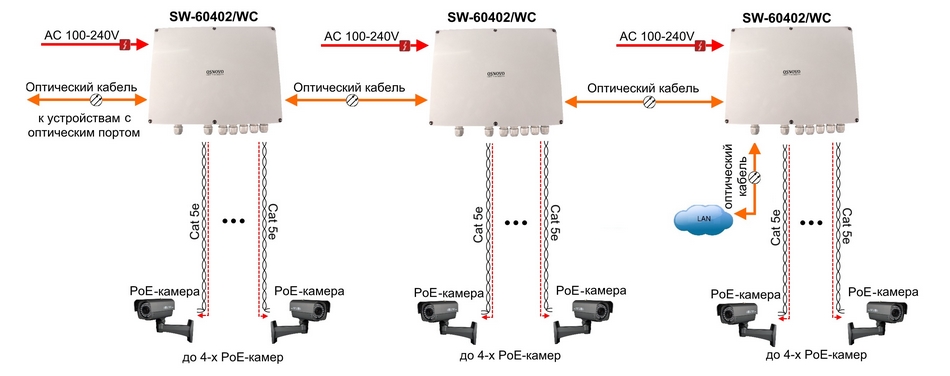 Уличный PoE-коммутатор SW-60602/WLC создан на базе высоконадежного промышленного управляемого коммутатора SW-60602/ILC-P на 8 портов и промышленного блока питания PS48240/I мощностью 240Вт. Коммутатор имеет возможность подключения источника резервного питания и функцию оповещения при его отключении, защиту от переполюсовки и встроенную грозозащиту. Оптический кросс и пигтейлы имеются в комплекте.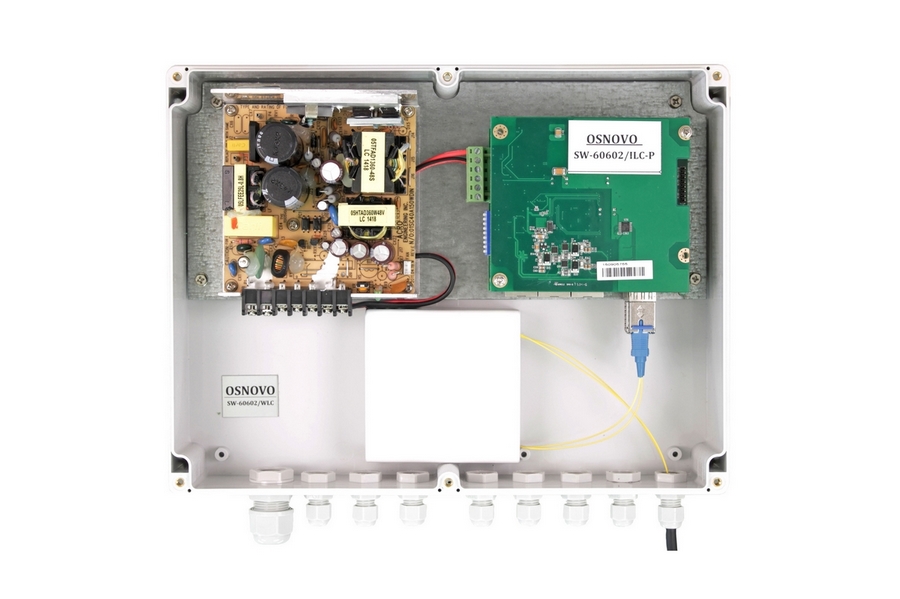 Цена: 675.00 USDКраткие технические характеристики SW-60602/WLC: Порты: 6 x FE (10/100Base-T) с PoE (до 30W) + 2 x GE SFP (1000Base-X). Соответствует стандартам PoE IEEE 802.3af/at.  Автоматическое определение PoE устройств.  Суммарная мощность PoE до 180W.  Корпус из поликарбоната.  Защита IP65.  Питание AC100-240V.  Размеры: 300x230x86мм.  Рабочая температура: -40…+70°С.Подробные технические характеристикиСхема подключения: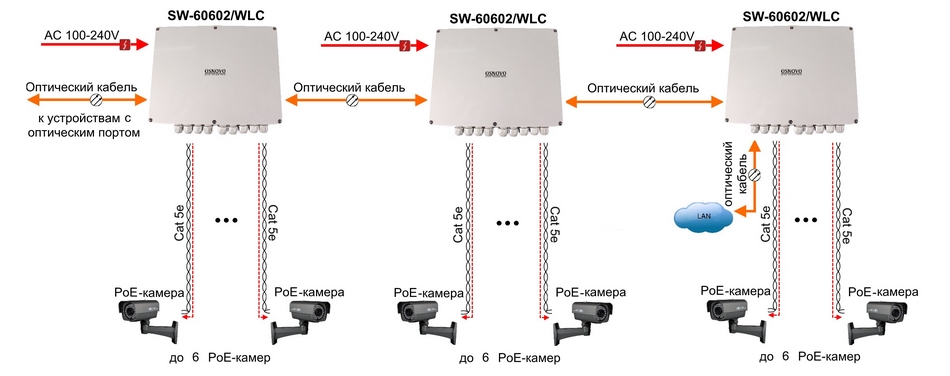 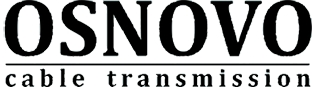 2 года гарантии!По вопросам приобретения обращайтесь к официальным дилерам оборудования OSNOVO, подробные описания оборудования для вашего решения на нашем сайте.Скачать каталог OSNOVO здесь.